Publicado en Madrid el 18/07/2019 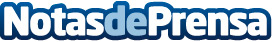 Similar Parfums señala los principales beneficios para la salud del uso diario de perfumesLos perfumes son un gran aliado contra el estrés, la ansiedad, el insomnio por muchos de los beneficios que tienen estas fragancias entre sus componentesDatos de contacto:Similar Parfus 91 881 81 84Nota de prensa publicada en: https://www.notasdeprensa.es/similar-parfums-senala-los-principales Categorias: Nacional Medicina alternativa Consumo Belleza http://www.notasdeprensa.es